Scale and Balance WorksheetScale and Balance Worksheet KEYScaleBalance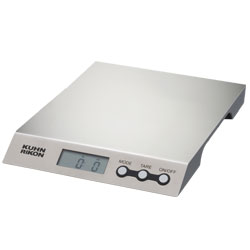 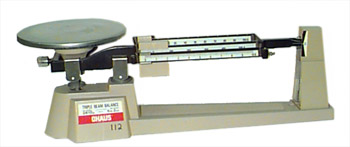 How does it work?Does it work the same on Earth and on the moon?Does it actually measure mass or weight?ScaleBalanceHow does it work?Measures the weight of an object by the force exerted on the scale from Earth’s gravitational pull.Measures mass of an object by balancing the scale against a known (standardized) mass, which is set into the balance.Does it work the same on Earth and on the moon?No, the moon has less gravity so less force will be exerted on the scale, decreasing the weight.YesDoes it actually measure mass or weight?weightmass